Российская ФедерацияМинистерство образования и науки Российской ФедерацииМинистерство образования Пермского краяДепартамент образования Администрации города ПермиИнновационная образовательная программа рассмотрена и утверждена на методическом совете МАОУ «СОШ №129» г. Перми«30»    мая     2013 г.  Директор МАОУ «СОШ № 129»    г. Перми Чурилова Тамара НиколаевнаИнновационная образовательная программа муниципального автономного общеобразовательного учреждения «Средняя общеобразовательная школа № 129» г. ПермиФормирование инновационных, технологических и бизнес компетенций обучающихся – условие социальной успешности  выпускников. Пермь 2013Содержание:Аннотация………………………………………………………………….3Целевой блок………………………………………………………………42.1. Обоснование необходимости создания ИОП……………………….42.2. Социально-образовательное партнерство…………………………...72.3. Ожидаемый вклад участников проекта………………………………82.4. Готовность школы к образовательной деятельности в новом статусе…………………………………………………………………82.5. Цель ИОП………………………………………………………………92.6. Задачи ИОП…………………………………………………………….92.7. Портрет выпускника………………………………………………... 102.8. Результаты реализации ИОП и критерии их достижения………... 11Содержательный блок…………………………………………………… 123.1. Базовые идеи ………………………………………………………... 123.2. Принципы реализации ИОП……………………………………….. 133.3.Основные направления деятельности……………………………… 14Организационный блок…………………………………………………. 164.1. Организация образовательного процесса…………………………. 164.2. Время ИОП в течение дня …………………………………………..164.3. Общая нагрузка………………………………………………………164.4. Формы организации обучения……………………………………... 174.5. Описание учебного плана………………………………………….. 174.6. Внеурочная деятельность …………………………………………..224.7. Формы контроля достижения освоения ООО …………………….23Блок обеспечения………………………………………………………...25            5.1.Нормативно-правовое……………………………………………… 25            5.2.  Кадровое…………………………………………………………….25            5.3.Материально-техническое…………………………………………. 26АннотацияОрганизация: Муниципальное автономное общеобразовательное учреждение «Средняя общеобразовательная школа №129», г. Пермь, пос.Новые Ляды, ул. Мира, 11, 
тел.  (342) 295-92-34, тел. (342) 295-79-96, 
http://school129.perm.ru/
e-mail: schl129@yandex.ruИзменённое название организации: МАОУ «СОШ №129 – Техно-Школа г. Перми».Сокращённое название организации: «Техно-Школа».Руководитель организации: директор Чурилова Тамара НиколаевнаОрганизационно-правовая форма деятельности предприятия: Средняя общеобразовательная школа. Форма собственности: государственная. Вышестоящий орган: Департамент образования Администрации города Перми, Пермский край, Российская Федерация. Суть программы: Создание в городе Перми уникального открытого образовательного пространства, позволяющего  формировать у учащихся инновационные, технологические и бизнес компетенции, с целью профессионального самоопределения выпускников.Приоритетные виды деятельности: образовательная деятельность, обеспечивающая профессиональное самоопределение учащихся через интеграцию основного и дополнительного образования, профессиональные и социальные пробы и практики, развитии партнёрского взаимодействия в системе непрерывного образования «школа-ПАТ, ПНИПУ – предприятие».Сроки реализации программы: сентябрь 2013- 2017 г.Целевой блок 2.1 Обоснование необходимости создания ИОПСовременное мировое сообщество базируется на постиндустриальной концепции развития и её экономическом следствии – глобальной экономике.  Глобальная экономика - это мир избытка производственных ресурсов и в тоже время это мир нехватки идей. Поэтому на формирование инновационного, креативного мышления развитые страны не жалеют ресурсов, создавая различные социальные модели, позволяющие  не только формировать и развивать креативность  с раннего возраста, но и  практически мгновенно превращать оригинальную идею в социально-промышленную технологию. Для нас важно понимание того, что современное производство, желающее быть конкурентоспособным на глобальном рынке товаров и услуг,  должно будет искать адекватные решения не только в технической и технологической сфере. Для обеспечения перманентной инновационности, производственники вынуждены будут вкладывать усилия в формирование инновационного социума. Понимаемого как сочетание: а) постоянно обновляющего архитектурного пространства с  избыточно свободной и гибкой инфраструктурой  услуг и возможностей для творчества  и б) сообщества профессионалов (мастеров) живущих и творящих в этом пространстве    (технополис Nocia).Понятно, что существенным элементом такой инфраструктуры будет образование. Причём в отличие от индустриального общества, где цели, содержание и основные результаты образования определялись государством, в  постиндустриальном  обществе образование  это результат общественного договора между ключевыми субъектами общества - государством, бизнесом и производством, общественными институтами и семьёй. Инновационные субъекты, и только они, закажут инновационное образование для своих детей. Таким образом, современная инновационная образовательная программа – это продукт социального договора и социального взаимодействия. За такой программой в обязательном порядке должны стоять социально-образовательные партнёры.   К сожалению, необходимо признать, что в настоящее время процент инновационно мыслящих людей в российском обществе крайне мал. В сознании большинства наших родителей продолжают существовать различные образовательные мифы:  о престижности и достаточности для социального успеха высшего образования; о «денежности» ряда профессий (юрист, экономист и др.); о возможности на всю жизнь оказаться на «теплом и доходном месте» и прочее, прочее, прочее... Образовательная свобода привела к существенным социальным перекосам - переизбытку специалистов с низкой профессиональной компетентностью в гуманитарных областях деятельности и практически к кадровому голоду в производственно-технической сфере.  На данный момент в области профессионального образования и обеспеченности предприятий города Перми высокопрофессиональными специалистами политехнического профиля сложилась следующая ситуация.Потребность стратегических, наукоемких и высокотехнологических производств г. Перми в высококвалифицированных рабочих, технических и инженерных кадрах постоянно возрастает. И это отдельный тренд, при уже существующей нехватке кадров  и «возрастном провале» 30-40 летних специалистов, которые не пришли на производство в 90-е годы, после окончания профессиональных учебных заведений. Информированность, общая эрудиция и уж тем более простейшая компетентность   в технической    сфере  современных  школьников  ниже,  чем  в 30-е годы 20 века, когда только ленивый мальчишка не делал детекторный приёмник или модель самолёта. Как следствие заинтересованность и мотивация на получение политехнического профессионального образования находится на крайне низком уровне. За редким исключением поступление на политехнические направление подготовки в родительской и детской среде рассматривается как запасной вариант и социальная неудача, а уж получение рабочих профессий просто как социальная катастрофа. По социологическим исследованиям института «ПрЭСТО» политехнические профессии выбирает 1 учащийся из 25 в старшей школе (10-11 классы) и 2-3 среди выпускников основной школы (9 класс).Необходимо понимать, что как музыкальное, спортивное, художественное и научное образование требуют раннего самоопределения и ранней подготовки учащихся, так и современное политехническое образование, которое требует высокой профессиональной компетенции на выходе,  должно и может начинаться ещё в школьном возрасте. Только в этом случае к окончанию школы мы можем иметь выпускника не только хотящего, но и могущего получать современное сложное политехническое образование, а по его окончании работать в высокотехнологичных сферах.  В Советском Союзе политехническая профессиональная ориентация школьников осуществлялась: во-первых, в системе дополнительного образования, прежде всего, станциями юных техников (СЮТ); во-вторых,  в системе общего обязательного среднего образования силами учебно-прозводственных комбинатов (УПК) и политехнических школ, дававших допрофессиональную подготовку. В изменившихся законодательных  и финансовых условиях современной России система УПК и политехнических школ практически прекратила своё существование. Что касается станций юных техников, количество коих было никак не меньше, чем дворцов творчества юных, музыкальных и спортивных школ, при соответствующем техническом обеспечении, то сейчас их сеть не в состоянии обеспечить задачи профессионального самоопределения и допрофессиональной подготовки на должном уровне качества. Необходимо признать, что в дополнительном образовании мы имеем: морально и физически устаревшую  материльно-техническую базу, устаревшие образовательные программы и маленькие зарплаты, а как следствие, отсутствие современно подготовленных и современно мыслящих кадров, способных реализовывать инновационный образовательный процесс в технической сфере. В цели общего среднего образования пока входят только задачи некоторой профессиональной ориентации в выпускных классах основной и средней школы.  Массовая школа никогда и не решала вопросов профессионального самоопределения в политехнической сфере и не имеет в этой деятельности сколько-нибудь значимого опыта и традиций. Редкие исключения в г.Перми можно пересчитать по пальцам:  школа №32, сотрудничавшая с телефонным заводом; политехническая в 60-х годах школа № 9; изначально политехнические лицей №1 и школа №17. В настоящий момент ни одно из этих учреждений не ориентировано на политехническую сферу. Позитивным моментом является проект департамента образования г. Перми по созданию на базе школы №16 г.Перми и ряда предприятий Орджоникидзевского района «Инженерной школы», но присвоенный ей статус «уникальная школа» говорит сам за себя. Сейчас, можно констатировать недостаточность содержания, форм,  методов и материального обеспечения  массовой российской школы для задач профессионального самоопределения школьников в политехнической сфере. Отдельный вопрос это технологическое оборудование для детей школьного возраста, как в общем, так и в дополнительном образовании.  Школьные мастерские, призванные обеспечить преподавание курса «Технология», реализуют политехнические  образовательные стандарты 70-х годов. Лучшие варианты в дополнительном образовании это роботы Lego и виртуальное конструирование на SolidWorks. Современные конструкторские комплекты, применяемые для политехнического обучения школьников на западе, представляют из себя, либо модели сложных технических объектов и технологических линий (линейка продуктов FischerTechnik), либо даже реальное производство прототипов (линейка продуктов FABLab Education). Как следствие вышеперечисленных проблем, мы имеем: непонимание большинством абитуриентов и студентов технических специальностей специфики будущей профессиональной деятельности; разочарование в выбранных направлениях подготовки на стадии обучения; низкую  профессиональная компетентность, сформированную  в ВУЗе и отказ от работы по специальности по его окончании.В индустриальном обществе сложившаяся ситуация решалась бы целевой государственной программой  по изменению приоритетов в профессиональном образовании. В постиндустриальном обществе такой программы будет недостаточно. Необходимо понимать, что сознание родителей и учащихся будет перестраиваться только в результате комплекса действий государства, производства, бизнеса и образования.  Концептуальная идея программы: Объединение групп заинтересованных социально-образовательных партнёров в проекте Техно-Школа для разработки и апробации инновационных процессов, связанных с ранним формированием технологической культуры и подготовкой кадров для стратегически значимых и наукоемких производств Пермского края.2.2 Социально-образовательное партнерство.Модель «Техно - Школы» формируется на базе МАОУ «Средняя общеобразовательная школа №129» и предполагает активное участие в работе следующих социальных партнёров: работодатели – наукоемкие и современные технологические производства (ОАО «Протон - ПМ», «Пермские моторы»,   и др. предприятия с обновленной технологической базой);«Торгово-промышленная палата г.Перми»;образовательные учреждения общего,  профессионального и дополнительного образования (Авиационный техникум им. Швецова, ПГНИПУ и др.); администрация посёлка Новые Ляды г. Перми;общественные организации – прежде всего, занимающиеся проектированием инновационных образовательных продуктов в образовании (образовательный холдинг «ПрЭСТО», фонд «Пермский космос», Ассоциация общественно-активных школ и др.);родительская  общественность (Управляющий Совет школы)общественность района и микрорайона (СТОС, Совет ветеранов посёлка Новые Ляды). 2.3 Ожидаемый вклад участников проектаПроизводство – инженерные кадры, профессиональные пробы, реальное производство, исследовательская и проектная база, система мотивации, грантовая поддержка, целевой набор на обучение, трудоустройство, система карьерного развития.  Профессиональное образование – преподавательские кадры, учебные мастерские и лаборатории, система мотивации и выявление лучших, система научного роста.  Общее образование (школа) – тьюторское и методическое сопровождение, организация учебного процесса, школьные мастерские  лаборатории. Общественные организации – организация процессов проектирования инновационных образовательных продуктов, научно-методическое сопровождение инновационной образовательной деятельности. Администрация города – финансовое, нормативное и материально-техническое обеспечение. 2.4 Готовность школы к образовательной деятельности в новом статусе обосновывается следующими факторами:Школа расположена в посёлке Новые Ляды, градообразующим предприятием которого является  крупное стратегическое предприятие РФ ОАО «ПРОТОН-ПМ»;Активное партнёрство с социумом и крупным промышленным производством; в том числе ежегодное профессиональное обучение учащихся 10 классов рабочим специальностям с организацией летней производственной практики в цехах предприятия;Школа награждена Федерацией Космонавтики РФ медалью В.Терешковой за результативную профориентационную работу;Большинство учащихся – дети и внуки работников ОАО «ПРОТОН-ПМ» и смежных производств, дорожащих традицией технического образования в России;Ежегодное награждение Федерацией Космонавтики России лучших учащихся школы медалью «Юный гагаринец»  (за участие школьников в предметных олимпиадах, интеллектуальных и творческих конкурсах)Школа является активным участником и победителем различных конкурсов социальных и культурных проектов: Администрации п.Новые Ляды «Процветай, родной поселок» (грант в 2011 г.), Департамента образования г.Перми по профилактике правонарушений среди несовершеннолетних (гранты в 2011, 2012, 2013 годах), совместно с общественными организациями-партнерами -  городского конкурса  «Город – это мы» Администрации г.Перми (грант в 2012 г., два гранта в 2013 г.).В ноябре 2012 года на базе школы была организована и проведена краевая научно-практическая конференция «Профориентация. Проблемы и перспективы» совместно с ПГНИУ, Департаментом образования г.Перми и ОАО «Протон-ПМ».2.5 Цель ИОП    создание открытого образовательного пространства (сообщества учеников, учителей, родителей, партнеров), позволяющего  формировать у учащихся инновационные, технологические и бизнес компетенции, способствующие  личностному росту каждого ученика в процессе профессионального самоопределения.Образовательный бренд – общеобразовательное учреждение инженерно-технологической направленности «Техно-Школа»2.6 Задачи ИОП Обеспечение учащимся, вне зависимости от технического образования, условий для быстрой трансформации их идей и творческого потенциала в действительность.Обеспечение  учащимся локальных условий изобретать, проектировать, разрабатывать, изготавливать и тестировать что угодно.Обеспечение доступа каждого учащегося к общему набору платформ и инструментальных средств, обеспечивающих простой и быстрый обмен разработками  и идеями.Формирование у учащихся потребности в инновациях любого типа и мотивация к постоянному  обучению. Обновить содержание образования, повысить  качество образования на основе компетентностно-ориентированного обучения. Развивать у обучающихся ключевые компетенции (инновационные, технологические и бизнес компетенции), необходимые для успешной адаптации личности  в социальном пространстве.Обеспечить рациональное сочетание в учебном процессе  школы программ основного и дополнительного образования технологической направленности по оригинальным программам гносеологической, практической, профессиональной ориентации, разработанным совместно с социальными партнёрами,  направленных на расширение возможности социализации обучающихся.Развивать у учащихся  интересы к сфере политехнического образования, развитие инженерно-проективного мышления, формирование навыков конструирования, моделирования и реализации технологических процессов. Создать условия для мотивации учащихся к осознанному выбору политехнических профессий в соответствии с ситуацией на рынке труда и собственными индивидуальными возможностями.Портрет выпускника Основной школы:подготовленный к осознанному выбору дальнейшей образовательной траектории на основе избирательности интересов;владеющий значимым запасом знаний, необходимым для социального и профессионального самоопределения;обладающий  метапредметными навыками, функциональной грамотностью;обладающий ключевыми компетенциями (инновационными, технологическими и бизнес компетенциями);способный к конструкторскому и модельному мышлению, как основы будущей инженерной деятельности,  обладающий навыками планирования, проектирования, моделирования, исследовательской деятельности, рациональным технико-технологическим мышлением;обладающий сформированным инновационным мышлением: умеющим продуцировать, формулировать и представлять идеи;владеющий навыками конструирования, моделирования и реализации технологических процессов; имеющий устойчивый интерес к сфере политехнического образования;Средней полной школы:Выпускник – коммуникативная личность с адекватной самооценкой, целеустремлённая, уверенная в себе, способная получать современное сложное политехническое образование, а по его окончании работать в высокотехнологичных сферах;социально-активный, осознающий глобальные проблемы современности, свою роль в их решении, обладающий адекватным уровнем проектной культуры (адекватным возрасту и поставленным задачам); обладающий навыками разработки и изготовления прототипа продукта (развитие способностей в сфере конструкторской, производственно-технологической  и эксплуатационной деятельности), навыками практической деятельности в сфере маркетинга  (формирование представлений о бизнес продвижении идей  и продуктов);способный к инновационной деятельности, умеющий ставить и решать научно-исследовательские и прикладные задачи;обладающий ключевыми компетенциями (инновационными, технологическими и бизнес компетенциями);владеющий основами научных методов познания окружающего мира, мотивированный на творчество;обладающий ключевыми компетенциями (инновационными, технологическими и бизнес компетенциями);готовый к учебному сотрудничеству, способный осуществлять учебно-исследовательскую, проектную и информационную деятельность, умеющий применять личностные и профессиональные компетенции в своем образовании;самостоятельно выбирающий и принимающий решения о своём будущем, обладающий адекватным уровнем технологической  культуры, подготовленный к осознанному выбору профессии, понимающий значение профессиональной деятельности для человека и общества, его устойчивого развития;мотивированный к продолжению образования в политехнической сфере;2.8 Результаты  реализации ИОП и  критерии их  достижения Качество общего образования. Показатель – повышение качества образования; средние баллы по результатам мониторингов 4-х классов, ГИА 9-х классов и ЕГЭ не ниже среднего по городу.Не менее 70% учащихся школы, получающих дополнительное образование в технической сфере:на I ступени не менее 68 часов;на II ступени не менее 136 часов;на III ступени не менее 340 часов.высокий уровень профессионального самоопределения (70%), в том числе: профессиональное самоопределение в сфере технической деятельности (II ступень – 50% выпускников, III ступень – 70% выпускников) из выпускников получающих услугу   допобразования.Увеличение количества  участников научно-практических конференций, олимпиад в том числе политехнической направленности, различных  уровней (20 чел и более). увеличение количества детей, получающих дополнительную услугу через сетевое взаимодействиедоля детей, имеющих собственный продукт (50%)Содержательный блок 3.1 Базовые идеиФормирование инновационного мышления не является вопросом педагогического искусства – это предмет образовательной технологии, а значит, процесс может быть описан концептуально и алгоритмично. Образовательный процесс инновационной школы должен имитировать, моделировать процесс продвижения инноваций.   Разработка современного конкурентно способного продукта при всей своей инновационности подчиняется определённой логике. Можно выделить следующие стадии продвижения инноваций:появление и представление идеи;разработка и тестирование концепции;технологический  и бизнес анализ концепции;разработка и изготовление прототипа продукта;маркетинг;производство и коммерциализация товара.Данная схема иллюстрирует тот факт, что традиционное разделение  и специализация работника в трёх фундаментальных сферах деятельности - порождение идей, производство продуктов и реализация товара – становится неактуальным. Сейчас  только носитель идеи может адекватно продвигать товар, созданный на основе его идеи, и осуществлять авторский контроль за качеством производства продукта. Так, например, с уходом главного генератора идей Стива Джобса компания Apple стремительно снизила и уровень продаж, и уровень капитализации, с его возвратом  расширила и линейку продуктов, и уровень продаж и уровень капитализации. Можно сказать, что Apple осуществляла массовую продажу авторского продукта. Многие покупатели, не скрывая этого,  покупали товары компании на основании личного доверия к компетенции, опыту и харизме  Стива Джобса, у которого сложился имидж  постиндустриального мастера универсала – создателя  нового. Образовательное пространство школы должно быть максимально приближенно к процессу порождения, разработки и  продвижения инновации, вплоть до того, что некоторые детские идеи могли бы воплощаться не только в прототипах, а доводиться до патентования и коммерциализации. Техническая и технологическая культура формируется за счёт включения учащегося:  в решение технических задач (теория технической деятельности); принятия и реализации технических решений (практика технической деятельности) и опыта работы с их долгосрочными последствиями (профессиональные пробы и технические проекты). Поэтому академические учебные предметы естественно-научного цикла должны быть дополнены системой специфических образовательных программ:Программами формирования инновационного мышления;Программами факультативов с адекватной учащимся школы теорией технической деятельности (пропедевтика конструкторской, производственно-технологической и эксплуатационной деятельности в виде факультативов, курсов по выбору, кружков и т.д.);Программами инженерно-технических практик в школьных лабораториях и  мастерских; Программами профессиональных проб в лабораториях профессиональных учебных заведений, в КБ и на реальном производстве; Программами бизнес продвижения идей  и продуктов.Программами квалифицированного тьюторского сопровождения процессов личного самоопределения школьников в пространстве технической деятельности и политехнического образования.Вхождение в технологическую культуру должно происходить с постепенным нарастанием сложности изучаемого объекта. Это будет обеспечиваться  системой профессиональных проб и практик:  в школьных  мастерских и лабораториях – проектирование и создание моделей и простейших технических объектов;в учебных лабораториях и мастерских профессиональных учебных заведений  - опытно-экспериментальное производство прототипов;на предприятиях – знакомство с реальными техническими объектами и серийным производством. Ключевой педагогической задачей при этом является зарождение у учащихся способностей к конструкторскому и модельному мышлению, как основы будущей инженерной деятельности. ИОП носит открытый характер. Мы исходим из того, что в процессе её реализации могут возникать новые продуктивные идеи и способы их осуществления. В случае успешного выполнения концепции неизбежно будет расширяться круг людей, активно участвующих в решении проблем развития учреждения, которые станут инициаторами новых проектов. В связи с этим планы и проекты, включённые в данную концепцию, нельзя рассматривать как исчерпывающие, они могут быть дополнены новыми планами, отражающими новые потребности социума и новые возможности учреждения.3.2 Принципы реализации ИОП.Принцип   проектно организованного образовательного процесса. Образовательный процесс должен быть ориентирован, прежде всего, не на знания, а на появление инновационного детского продукта.  Принцип свободного самоопределения  к реальной технической деятельности. Он базируется на  том, что наиболее креативно, продуктивно и эффективно в деятельности проявляется человек, самостоятельно выбирающий и принимающий решения о своём будущем.  Любая форма принуждения организационная, экономическая или интеллектуальная приводят к закрытию творческого мышления и уменьшению инновационного потенциала. Принцип адекватности.  При проектной организации деятельности в технической сфере важно обладать адекватным уровнем технологической  и проектной культуры, адекватным возрасту проектировщика и стоящим перед ним задачам. Принцип постепенного нарастания сложности осваиваемых технических объектов и их производства, позволяет учащимся сохранять целостное представление о технике как таковой, при всё более глубокой и детальной проработке конкретных технических решений.  Образовательный процесс в школе будет организован по модульному принципу, который позволяет гибко и быстро перестраивать образовательную деятельность под новые цели, задачи и  контингент учащихся.  Каждый модуль является функционально и логически законченным элементом образовательного процесса.   В свою очередь содержание модуля может быть разбито на функциональные блоки, что позволяет создавать комплексные модули проектного типа, реализующие логику быстрого получения продукта. 3.3 Основные направления деятельностиРазработка и внедрение модуля обязательных учебных предметов федерального компонента государственного стандарта общего образования (инвариант учебного плана);Разработка и внедрение модуля  учебных предметов по выбору федерального компонента государственного стандарта общего образования вариативная компонента (вариативный  компонент учебного плана);Разработка и внедрение программ, обеспечивающих формирование у школьников инновационного мышления;Разработка и внедрение модуля  курсов по выбору;Разработка и внедрение модуля теоретических курсов инженерно-технической направленности;Разработка и внедрение системы социальных практик и профессиональных проб на базе школы;Разработка и внедрение системы социальных практик и профессиональных проб на выезде (с привлечением партнеров);Разработка и внедрение модуля практики бизнеса;Разработка и внедрение программ тьюторского сопровождения;Разработка и внедрение программы воспитательной работы;Разработка и внедрение модуля самостоятельной деятельности учащихся;Разработка и внедрение системы мониторинга качества образования в школе новых технологий.Организационный блок 4.1 Организация образовательного процесса Продолжительность учебного года: 1 класс – 33 учебные недели, 2 – 11 классы  - не менее 34 учебных недель.Учебный план школы рассчитан на пятидневную учебную неделю в параллелях  1-4 классов и на шестидневную неделю в параллелях 5-11 классов. Продолжительность урока: 2 –  11 классы – 45 минутВ 1 классе обучение осуществляется с использованием «ступенчатого» режима обучения: в сентябре – октябре – по 3 урока по 35 минут, в ноябре - декабре – по 4 урока по 35 минут и 5 уроков один день в неделю в связи с введением 3-го часа физической культуры, во втором полугодии все уроки по 45 минут каждый.4.2 Время ИОП в течение дня ИОП реализуется в режиме школы полного дня, регламентируется правилами внутреннего распорядка, продолжительность зависит от возраста обучающихся:для учащихся 1-4  классов  с 08.30 до  17.00 ч;для учащихся 5-11 классов  с 08.30 до 18.00 ч.  В первую половину дня осуществляется образовательная деятельность (учебные часы инвариантной и вариативной части УП). Во вторую половину дня  - часы вариативной части УП (курсы по выбору, профессиональные и социальные пробы и практики), внеурочная деятельность (дополнительное образование, внеучебная деятельность), часы на самоподготовку.4.3 Общая нагрузка Начальная школа. Количество учебных занятий в начальной школе за 4 учебных года не превышает 3210 часов, время, отводимое на внеурочную деятельность, составляет  до 1350 часов  – в соответствии с ФГОС 2 поколения. Основная школа. Количество учебных занятий за 5 учебных лет не превышает 5845 часов, время, отводимое на внеурочную деятельность не ограничено – в соответствии с ФГОС 2 поколения для ОШ.Старшая школа. Количество учебных занятий в начальной школе за 4 учебных года не превышает 2520 часов, время, отводимое на внеурочную деятельность не ограничено – в соответствии с БУП 2004 СШ.4.4 Форма организации обучения Для реализации ИОП в начальной школе формируется классно-урочная система обучения. Количество  и наполняемость классов определяется с учетом санитарных норм и наличия условий, необходимых для осуществления образовательного процесса. Для обеспечения высокого качества предоставляемого образования на II ступени организуется  поточно-групповая форма обучения – минимальный состав учебной группы 10 человек.  Эта форма позволяет выстраивать индивидуальные   образовательные траектории обучающихся в соответствии с их образовательными целями.На III ступени обучение реализуется по ИУП.4.5 Описание учебного планаС 2013-2014 учебного года предполагается включить следующие инновационные элементы:I ступеньКурсы по внеурочной и дополнительной образовательной деятельностиЦель внеурочной деятельности: создание условий для проявления и развития ребенком своих интересов на основе свободного выбора. У каждого младшего школьника существует возможность получения дополнительного образования через систему долгосрочных и краткосрочных курсов. Больше 40% этих курсов относится к модулю технического образования.Кроме этого, дополнительная деятельность осуществляется и в каникулярное время (технокурсы, лагеря, сборы, погружения, конференции, проекты, исследовательская работа и др.) (см. Приложение №2, 3)Тьюторское сопровождениеСпособы работы учителя - тьютора: работа с папкой личных достижений ученика; беседа, консультирование; диагностика, тестирование, помощь в составлении «карты» интереса.Участие родителейСовременная школа - это открытая социально-педагогическая система, включающая в себя взаимодействиие педагогического, ученического и родительского коллективов как равноправных партнеров, которые стремятся к диалогу, межличностному общению, широкому социальному сотрудничеству.Родители становятся семейными тьюторами, помогая своему ребёнку осуществить  выбор курсов внеурочной деятельности, учитывая его познавательные интересы; согласуют со школой индивидуальный учебный план внеурочной деятельности; следят за тем, чтобы у ребёнка не было перегрузки. Совместными проектами с родителями являются проведение массовых праздников и каникул, занятия по субботам (лектории, практикумы, консультации, совместное посещение КСК со своим ребёнком), походы и экскурсии, поездки в театры, проектная и исследовательская деятельность. Привлечение родителей к данному процессу целесообразно, если оно проходит в режиме сочетания урочной, внеурочной и внеучебной деятельности.Содержательная часть в предметной области «Технология»Предметная область «Технология» в учебном плане представлена двумя предметами:  «Технология» и «Информатика и ИКТ»Разработана модифицированная программа по предмету «Технология», способствующая усилению структурной линии – конструирование и моделирование, в результате которой у учащихся будут сформированы и развиты первичные политехнические умения (измерительные, вычислительные, графические, технологические), технологические умения (умение создать композицию на заданную тему и на свободную тему, планирование работа с инструкцией, работа без инструкции, постановка и выполнение задач).  Кроме этого, будут задействованы технологические ресурсы:профессиональная ориентациясведения о профессияхистория возникновения различных материалов и инструментовтехника безопасноститехнологии кустарного и промышленного производствасоздание моделей создание уменьшенных макетовКурс «Информатика и информационно-коммуникационные технологии» в начальной школе рассчитан на обучение с применением компьютера. В процессе компьютерного практикума вырабатываются навыки владения компьютером, умение выполнять простейшие операции с файлами и данными. (см. Приложение №1)II ступень1. Деление параллели на учебные группы по предметам федерального компонента учебного плана школы. Деление на учебные группы будет осуществляться в параллелях 8-х и 9-х классов по математике и физике. Группы формируются по уровневому принципу. (см. Приложение №1)Решение в выборе той или иной группы принимают дети и родители.Обоснование необходимости и целесообразности апробации данного элемента:1) Система предпрофильной подготовки, развернутая в 8-9 классах, в большинстве случаев не формирует у учеников способности к осознанному выбору образовательной  траектории  в 10-11 классах. Учащиеся должны встретиться с разным преподаванием ряда предметов. 2) «Потеря мотивации» к изучению предметов в основной школе.3) Пространство выбора ормируется осознанное  и ответственное отношение к собственному образованию. Что требует ответа на вопросы: Для чего я учусь? Кем я хочу быть и т.п.2. Система краткосрочных курсов.Курсы, предложенные учащимся  8 - 9 классов, будут иметь академическое,  метапредметное, практикоориентированные содержание, построенное на основе компетентностного подхода. Каждый курс будет рассчитан на 7-8 часов, что позволит учащимся освоить несколько курсов в течение учебного года, попробовать себя в  различных видах деятельности, получить новый разнообразный опыт, осознать свои интересы и потребности.Организация курсов осуществляется педагогами школы, ПАТ, ПНИПУ, а так же специалистами предприятия «Протон-ПМ». Курсы технической направленности, проводимые социальными партнёрами, организуются во вторую половину дня пятницы и в субботу на базе школы или образовательных площадок социальных партнёров. (см. Приложение №2, 3)Обоснование необходимости и целесообразности апробации данного элемента:В основной школе  увеличивается количество учащихся, которым не интересен ни один учебный предмет. Низкий познавательный интерес учащихся, неспособность принимать самостоятельные решения по отношению к собственной образовательной деятельности   вызывает необходимость создания в школе такого пространства, где ученики   могли бы демонстрировать различные компетентности: коммуникативные,  речевые, организаторские и др., а развитие интеллектуальных навыков происходило   на любом материале, как предметном,  так и общекультурном. Краткосрочные курсы станут одним из основных механизмов достижения новых образовательных результатов (в условиях перехода на новые стандарты) – формирования универсальных учебных действий.3. Система социальных практик и профессиональных проб Социальные практики в 8 и 9 классах рассматриваются как социально значимая деятельность. Организация данных практик  будет осуществляться через сетевое взаимодействие (Школа, ПАТ, ПНИПУ, Протон-ПМ) за счет курсов по выбору, результатом которых станет профессиональная проба.  Содержательное наполнение курсов будет определяться школой на основе потребностей детей и родителей. (см. Приложение №2, 3)Обоснование необходимости и целесообразности апробации данного элемента:Современная ситуация такова, что обострение социально - нравственных проблем жизни, как отдельного человека, так и социума в целом, привело к переориентации школы на чистое обучение. «Современный старшеклассник много знает, но абстрактно, много умеет, но только теоретически». Необходимо дать учащимся знания и базовые навыки в областях, обеспечивающих активную социальную адаптацию. Облегчение социализации в рыночной среде (освоение основных социальных навыков, практических умений) должно осуществляться через формирование ценностей, а именно: ответственности за собственное благосостояние и за состояние общества.  Возникает необходимость использования в образовательном процессе социальных практик как одного из основных средств, способствующих самоопределению старшеклассника и приобретению им социальных компетенций.4. Компонент образовательного учрежденияЧасы вариативной части использованы на введение предмета «Технология»:•	8 класс - 1 час,•	9 класс – 2 часа с целью развития у учащихся  интересов к сфере политехнического образования, развитие инженерно-проективного мышления, формирование навыков конструирования, моделирования и реализации технологических процессов; (см. Приложение №1)5. Тьюторское сопровождение.Для сопровождения процесса освоения учащимися новых для них деятельностных норм,  для адаптации к новым условиям на параллелях 8 и 9 классов будут введены в образовательное пространство тьюторы-наставники (1 тьютор – до 20 человек). Предметом  сопровождения со стороны тьютора-наставника	 будет освоение учащимися  таких видов деятельности как учение, исследование, организация, управление, а также освоение новых условий и норм поведения. Пошагово тьютор-наставник будет реализовать следующий алгоритм сопровождения ученика: предъявить ученику «задачу-вызов» (избыточное пространство выбора, сложную учебную задачу);проблематизировать ученика исходя из содержания и способов его действий по решению «задачи-вызова»; организовать самостоятельный поиск, отбор учеником средств деятельности, подготовки и представления результата – продукта или действия, иллюстрирующего достижение определенного уровня компетенции;организовать рефлексивно-аналитическую деятельность6. Участие родителей.Родители учащихся будут выступать в роли семейных тьюторов, осуществляя особую поддержку своим детям в пространстве семьи и школы. Участие родителей в деятельность ученика в процессе и по результатам инновационной образовательной деятельности школы будет осуществляться в следующих аспектах:участие в обсуждении инновационных элементов образовательной деятельности;активное участие во всех процедурах выбора своего ребенка;сопровождение индивидуальной траектории своего ребенка.III ступеньПрофильное изучение предметов.Создание  образовательного пространства, адекватного старшему школьному возрасту через создание условий для социального и образовательного самоопределения  старшеклассника, для получения школьниками качественного современного образования, позволяющего выпускнику занимать осмысленную, активную и деятельную жизненную позицию, поступить и успешно обучаться в выбранном вузе достигается через выстраивание индивидуальных образовательных траекторий.В 10 классе  для изучения на профильном уровне предлагаются следующие предметы: математика, информатика, физика, химия, технология. Предполагается преподавание профильных предметов с привлечением преподавателей ПНИПУ. Образовательный процесс в 10-11 классах осуществляется по индивидуальным учебным планам (ИУП). (см. Приложение №1)2. Система элективных курсов.Включение в учебный план старшей школы элективных курсов предметно-ориентированной направленности, межпредметных и надпредметных курсов позволит более эффективно решать задачу  достижения необходимого  уровня допрофессиональной компетенции по выбранному профилю наибольшим количеством выпускников. Академические, метапредметные курсы проводятся  с привлечением специалистов ПНИПУ по математике, физике, информатике, химии, биотехнологии, технологии, менеджменту и маркетингу. Технические курсы силами специалистов «Протон-ПМ».  (см. Приложение №2, 3)3. Организационно-проектная социальная деятельностьЕженедельно пятница – день технообразования (технологические курсы, выезд на предприятие),  суббота – вузовский день (обучение на базе ПНИПУ: профильные предметы, курсы по выбору, проектно-техническая деятельность) 4. Тьюторское сопровождение.Для сопровождения процесса выполнения ИУП учащегося,  для адаптации к новым условиям будут введены в образовательное пространство тьюторы-наставники (1 тьютор – до 20 человек). Предметом  сопровождения со стороны тьютора-наставника	 будет помощь в приобретении опыта познания и самопознания; развитии рефлексии, подготовки к осуществлению осознанного выбора индивидуальной образовательной или профессиональной траекторииУникальность  учебного плана заключается в технологично-организованном образовательном процессе.4.6 Внеурочная деятельностьВнеурочная деятельность осуществляется через два взаимосвязанных блока: вариативная часть учебного плана (факультативы, курсы по выбору) и  внеучебная деятельность (реализация общешкольного проекта «Академия успеха»), в том числе внеурочная деятельность на I ступени согласно ФГОС. Реализуется в течение всего календарного года, включая каникулярное время (профильный и инженерный лагерь, волонтерские сборы, производственные и социальные практики, индивидуальные образовательные проекты и т.д.).Проектные группы, формирующиеся в рамках Проекта «Академия успеха» - это временные детские коллективы, разновозрастные, возможно детско-взрослые, -  осуществляющие проекты духовно-нравственной, гражданско-правовой, здоровьесберегающей направленности и т.д. Данный проект выходит за рамки школы – в поселок, город, осуществляет сетевое взаимодействие со школами-партнерами, сотрудничество с общественностью, общественными организациями. Деятельность школьного музея, медиацентра и ШНТО также осуществляется через технологию проектирования и участие в других проектных группах.Участие в проектных группах, деятельности медиацентра или школьного Научного общества учащихся (НОУ) позволяет осуществлять учащимся профессионально-социальные и социальные пробы, выбрать объединение (программы дополнительного образования)  по интересам или курс по выбору, который позволит повысить компетентность в той или иной предметной или метапредметной области. И наоборот – осуществив первые пробы в рамках прохождения курса по выбору, помимо дальнейшего изучения курса учащиеся смогут реализовать себя в проектных группах «Академии успеха», деятельности медиацентра и НОУ. Благодаря этой открытой системе и многообразию выбора формируется технологическая культура в широком смысле, осуществляется духовно-нравственное , гражданско-правовое, патриотическое, физическое воспитание,  ценностное отношение к здоровью, развивается личность ученика ТЕХНОШКОЛЫ – формируется ПОРТРЕТ ВЫПУСКНИКА.4.7 Формы контроля достижения образовательных  результатов освоения ООО:Итоговая и промежуточная аттестация; Ведение портфолио; Защита исследовательского проекта в НОУ; Создание научно – исследовательского образовательного продукта на предметно ориентированных курсах; Защита проектных работ (групповые и индивидуальные проекты во время образовательного процесса и во внеурочной и внеучебной деятельности).Оформление результатов исследовательской деятельности по обязательным учебным предметам.Творческий отчёт (победы в творческих конкурсах и олимпиадах); Карта индивидуальной траектории развития. Построение индивидуальной образовательной траектории (работа с одарёнными детьми по подготовке к олимпиадам, конкурсам, спортивным мероприятиям, индивидуальная работа с учащимися, требующими повышенного внимания)Образовательное пространство в Техно-Школе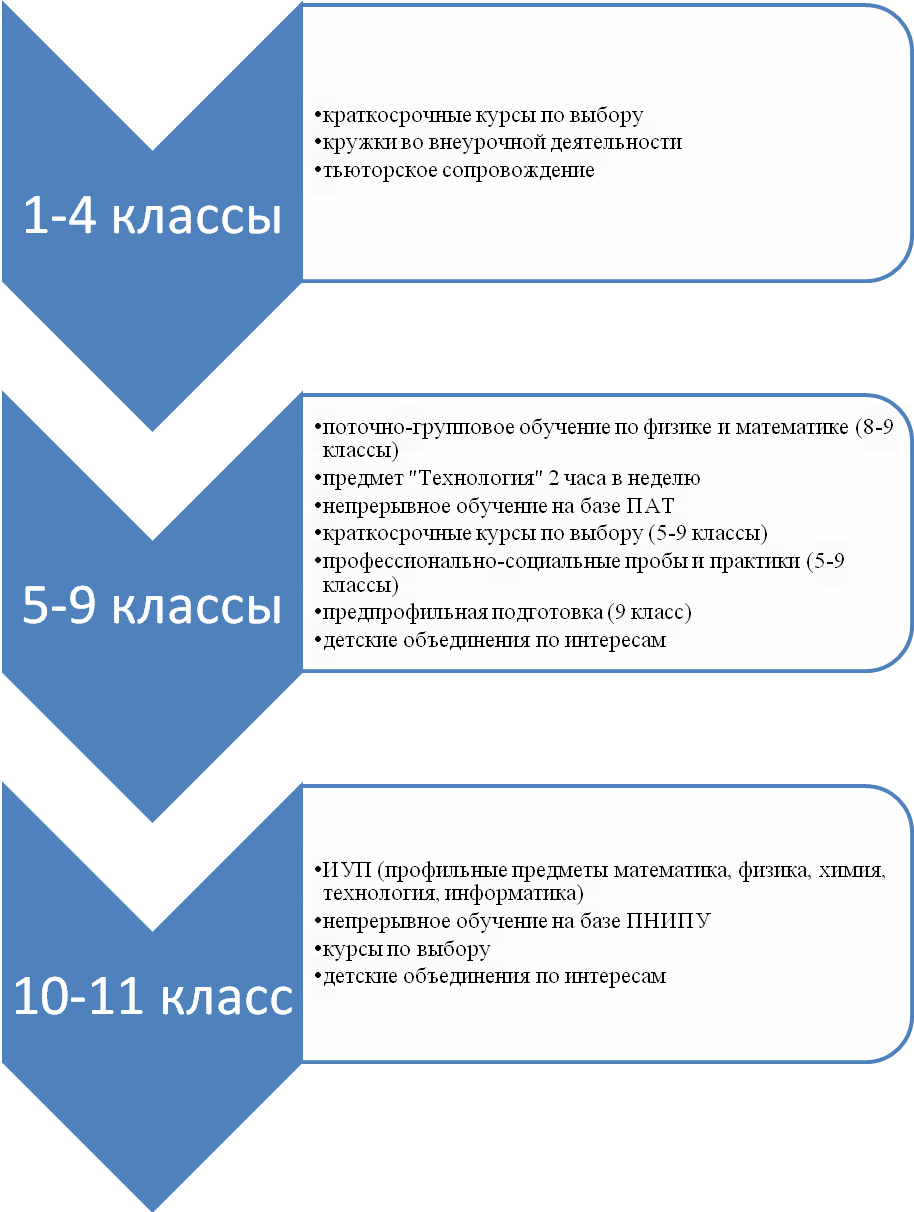 5. Блок обеспечения Нормативно правовое обеспечениеКонституция РФ.Закон Российской Федерации об образовании от 2012 г. Примерная основная образовательная программа образовательного учреждения. Основная школа / [сост. Е. С. Савинов]. — М.: Просвещение, 2011. —(Стандарты второго поколения). — ISBN 978-5-09-019043-5.ФГОС основной школы, утвержден приказом Министерства образования и науки  Российской Федерации от «17»  декабря  . № 1897Постановление правительства РФ от 31.03.2009 № 277 «Об утверждении положения о лицензировании образовательной деятельности» СанПиН 2.2.1/2.2.1.1278-03 «Гигиенические требования к естественному, искусственному и совмещенному освещению жилых и общественных зданий».СанПиН 1.4.4.1251-03 «Детские внешкольные учреждения (учреждения дополнительного образования) Санитарно-эпидемиологические требования к учреждениям дополнительного образования детей (внешкольные учреждения)», утв. Главным государственным санитарным врачом РФ 01.04.2003.ППБ-101-89 «Правила пожарной безопасности для общеобразовательных школ, ПТУ, школ-интернатов, детских домов, дошкольных, внешкольных и других учебно-воспитательных учреждений».Типовое положение об учреждении дополнительного образования детей, утвержденное Постановлением Правительства Российской Федерации от 7 марта . N 233 (с последующими изменениями и дополнениями). Кадровое обеспечениеВ школе работает 49  педагогов, из них – 43 учителя.  Средний возраст 47 лет. Учителя в возрасте до 35 лет составляют 27% (13 человек) из общего количества, из них 4 молодых специалиста, пенсионеры – 5 человек (10%). 35 педагогов имеют категорию (71%):высшую – 8 человек (16%)первую – 19 человек (39%)вторую – 8 человек (16%)Прошли аттестацию на соответствие занимаемой должности – 9 человек (18%) 9 учителей награждены званиями «Почётный работник общего образования» и «Отличник народного образования».Технический модуль осуществляется педагогами МАОУ «СОШ №129» и специалистами социальных партнёров ПНИПУ, ПАТ, Протон-ПМ. С целью осуществления дополнительного образования технонаправленности вводятся дополнительные ставки в штатное расписание школы:8,22 ставки педагогов дополнительного образования:5-7 классы      5ч/нед. х 12 кл. = 60 ч.8-9 классы      10ч/нед. х 8 кл. = 80 ч.10-11 классы   4ч/нед. х 2 кл. =  8 ч.Итого:                                        148 час.148час. :  18 час.  =  8,22 ставок 7 ставок тьютора: 1 ставка на 25 человек с 8 по 10 класс;0,5 ставки заведующего мастерской;0,5 ставки техника;1 ставка заместителя директора по техномодулю. (см. Приложение №4,5) Материально-техническое обеспечениеНа момент внедрения инновационной образовательной программы школа располагает учебными кабинетами, компьютерным классом, помещениями под мастерские. С сентября 2013 года планируется ввод в эксплуатацию слесарной мастерской. Для обеспечения качества дополнительного образования технонаправленности  является создание технопарка со специализированными и универсальными лабораториями и мастерскими:Лаборатория моделирования технических объектов (ракет, летательных аппаратов, судов и пр);Лаборатория  LEGO-конструирования и робототехники, приборостроение; Лаборатория моделирования гидросооружений (каскадных бассейнов, насосов, фонтанов, шлюзов, архимедов винт);Лаборатория  строительного  моделирования (архитектуры,  дизайна, природных ландшафтов);Лаборатория моделирование химических процессов;Инфопарк (конференц-зал, локальная сеть, разработка программных продуктов дистанционная связь и обучение);Рабочие мастерские:- измерений и контроля- радиомонтажная- столярная- слесарное дело- домашнее хозяйство (см. Приложение №6)В 2013 г. планируется ремонт помещений слесарной  мастерской: локальный сметный расчет на ремонт в помещениях мастерских и входного тамбура на сумму 1 884 464,25 руб., также оборудование мастерских на общую сумму 18 968 903,00 руб.В 2014 г. планируется ремонт помещений школы: локальные сметные расчеты на сумму 32 354 266,12 руб. (электромонтажные работы в мастерских, текущий ремонт классов и коридора 3 этажа для учащихся Техно-школы, ремонт фойе, ремонт лестничных маршей, ремонт фасада школы, замена оконных блоков, сантехнические работы в мастерских, ремонт центрального крыльца, текущий ремонт сан. узлов 3 этажа, ремонт ограждения, ремонт мастерских)  В 2015 г. Строительство Технопарка на сумму 170 000 000 ,00 руб.(см. Приложение №7)На переходном этапе школа осуществляет образовательную деятельность за счет использования материальной базы партнеров.6.Этапы реализации программыПервый этап: январь 2013 – август 2013Разработка и обсуждение проекта «Техно - Школа» с администрацией города, научным сообществом, представителями общественности и промышленными предприятиями. Разработка образовательной программы «Техно - Школа».Разработка стандарта услуги  дополнительного образования детей г. Перми технологической направленности, соответствующей методики расчета ее стоимости и утверждение методики и норматива постановлением администрации г.Перми.Разработка и утверждение Ведомственно – целевой программы (ВЦП) «Создание условий для предоставления услуги дополнительного образования технологической направленности детям «Техно - Школы» на базе СОШ № 129».Финансово - экономическое обоснование ВЦП  (стоимость услуг, реконструкция, стройка). Формирование проекта бюджета реализации проекта, включение затрат на реализацию проекта в бюджет 2014-2017.Второй этап:  сентябрь 2013 – май 2015Разработка, внедрение и апробация нового учебного плана школы, спектра дополнительных образовательных услуг, практикумов. Разработка, внедрение и апробация новых механизмов организации образовательного процесса.Разработка, внедрение и апробация системы внутришкольного мониторинга, учитывающего академическую, метапредметную и практико – ориентированную составляющие образовательного результата в развитии школьников.Обучение кадров на тематических курсах, направленных  на формирование у детей функциональной грамотности, метапредметных и практико-ориентированных навыков и умений.Проведение обследования и разработка ПСД на реконструкцию здания школы и строительство технопарка с целью создания лабораторий и мастерских для обеспечения специфики учебного процесса «Техно - школы». Третий этап:  июнь 2015 – декабрь 2016Коррекция содержания образования.Проведение реконструкции здания учреждения.Строительство технопарка (мастерских).Обобщение опыта внедрения отдельных элементов проекта. Четвертый этап: 2017 годКомплексное обобщение опыта реализации проекта.Оформление этого опыта в виде статей, выступлений на конференциях и семинарах российского и международного уровней.